В соответствии с Указом Президента Российской Федерации от  15 июля 2015 года №365 «О мерах по совершенствованию организации деятельности в области противодействия коррупции», Федеральным законом от 5 октября 2015 года №285-ФЗ «О внесении изменений в отдельные законодательные акты Российской Федерации в части установления обязанностей лиц, замещающих государственные должности, и иных лиц сообщать о возникновении личной заинтересованности, которая приводит или может привести к конфликту интересов, и принимать меры по предотвращению или урегулированию конфликта интересов» постановляю:1.Внести изменение в постановление администрации Ярославского сельского поселения Мостовского района от 22 августа 2013 года №105 «Об утверждении порядка размещения сведений о доходах, расходах, об имуществе и обязательствах имущественного характера муниципальных служащих администрации Ярославского сельского поселения и предоставления этих сведений общероссийским средствам массовой информации для обнародования», изложив в пункте 2 подпункт г) в новой редакции:«г) сведения об источниках получения средств, за счет которых совершены сделки по приобретению земельного участка, иного объекта недвижимого имущества, транспортного средства, ценных бумаг, долей участия, паев в уставных (складочных) капиталах организаций, если общая сумма таких сделок превышает общий доход служащего (работника) и его супруги (супруга) за три последних года, предшествующих отчетному периоду.».2.Общему отделу администрации Ярославского сельского поселения Мостовского района (Мустафина) обнародовать настоящее постановление и организовать его размещение на официальном сайте Ярославского сельского поселения Мостовского района в сети Интернет.3.Контроль	за выполнением настоящего постановления оставляю за собой.4.Постановление	вступает в силу со дня его обнародования.Глава Ярославскогосельского поселения                                                                      А.Ю. СубботинЛИСТ СОГЛАСОВАНИЯпроекта постановления администрации Ярославского сельского поселения  Мостовского района от  25.11.2016 г. № 263«О внесении изменения в постановление администрации Ярославского сельского поселения Мостовского района от 22 августа 2013 года №105 «Об утверждении порядка размещения сведений о доходах, расходах, об имуществе и обязательствах имущественного характера муниципальных служащих администрации Ярославского сельского поселения и предоставления этих сведений общероссийским средствам массовой информации для обнародования» 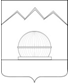  АДМИНИСТРАЦИЯ ЯРОСЛАВСКОГО СЕЛЬСКОГО ПОСЕЛЕНИЯ МОСТОВСКОГО РАЙОНА ПОСТАНОВЛЕНИЕот 25.11.2016 г.                                                           № 263ст-ца ЯрославскаяО внесении изменения в постановление администрации Ярославского сельского поселения Мостовского района от 22 августа 2013 года №105 «Об утверждении порядка размещения сведений о доходах, расходах, об имуществе и обязательствах имущественного характера муниципальных служащих администрации Ярославского сельского поселения и предоставления этих сведений общероссийским средствам массовой информации для обнародования»Проект внесен: Глава Ярославского сельского поселения А.Ю. СубботинПроект подготовлен: Заместитель главы, начальник общего отдела О.Н. МустафинаПроект согласован:Специалист по формированию бюджетаТ.В. СердюковаНачальник отдела экономикиГ.П. Филь